Supplementary material S3Example of a choice set. Original choice sets were presented in Spanish. 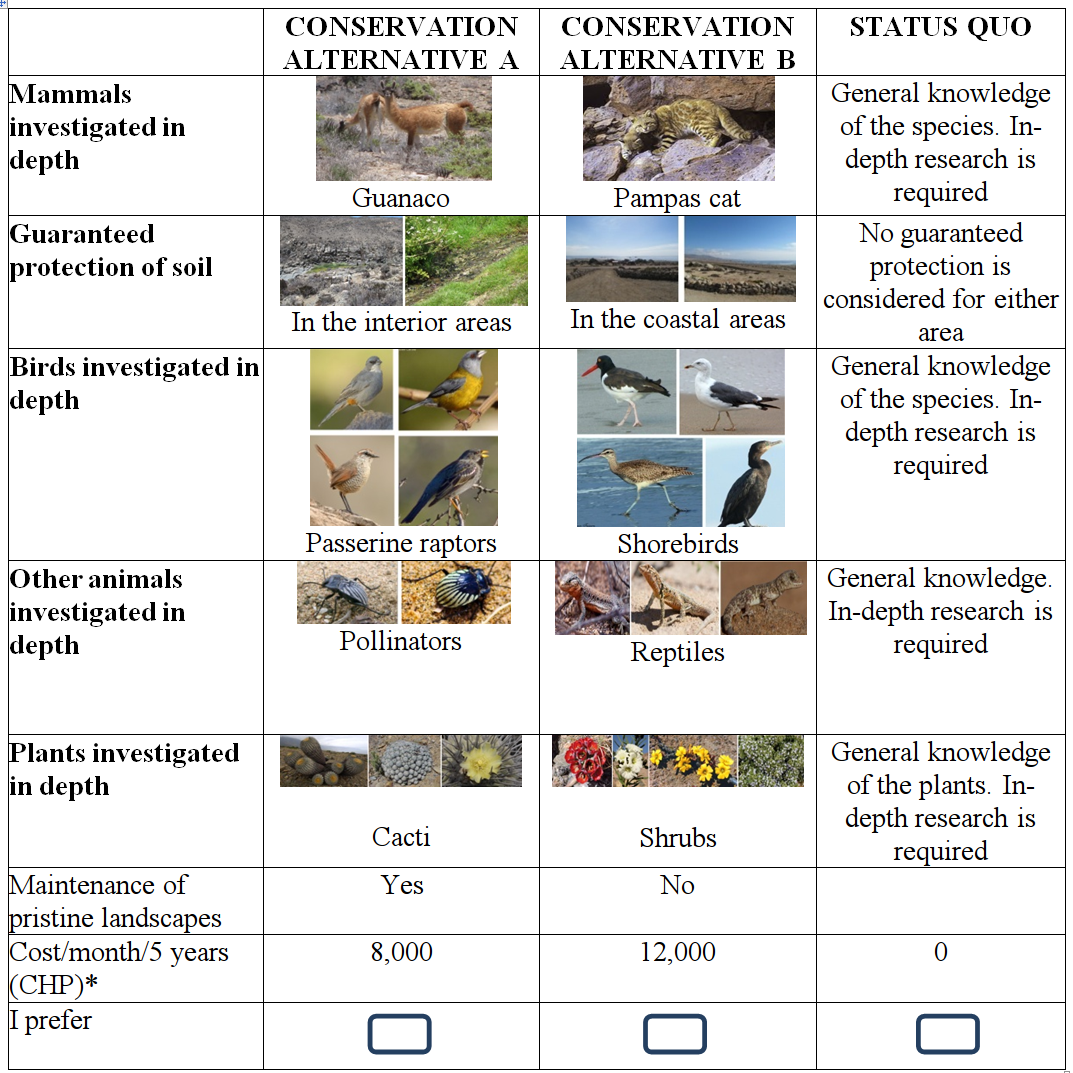 *Chilean pesos.